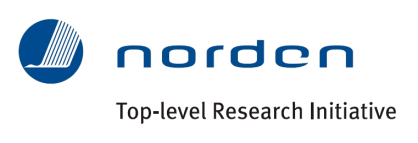 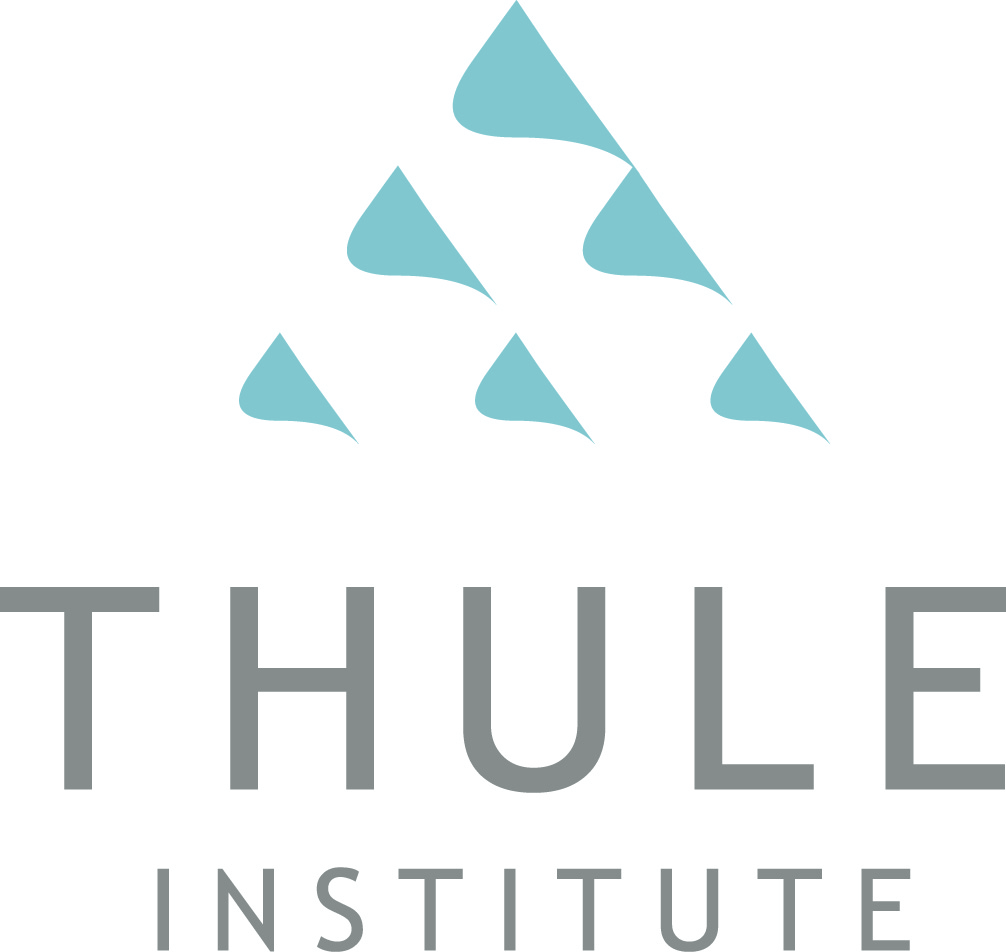 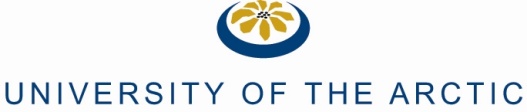 PhD course “Security in a changing world”12-14 November 2012, University of Oulu, Environmental Sciences Building, Rakentajantie 3 Pre-Reading: Human Security: Undermining Human Rights? Rhoda E. Howard-Hassmann, Human Rights Quarterly, Volume 34, Number 1, February 2012, pp.88-112 (Article). PdfHuman Security: A New Concept which Adds New Dimensions to Human Rights Discussions? Tor Dahl-Eriksen, Human Security Journal, Vol 5, 2007. PdfHuman security in the Arctic: The foundation of regional cooperation. Heather Exner-Pirot, Working papers on Arctic Security, No 1. 2012. PdfChapter 2. The Central Capabilities. Creating capabilities: the human development approach. Martha Nussbaum 2011. Pdf.Heininen, Lassi. “Globalization and Security in the Circumpolar North.” In: Globalization and the Circumpolar North. Eds. by Lassi Heininen and Chris Southcott. University of Alaska Press, Fairbanks 2010. p. 221-264. pdfCreditsThe course entitles students for 2.5 ECTS, that includes reading assignments, full participation of the lectures, own presentation and completed and accepted learning diary. The course certificate will be sent to student only after his/hers learning diary has been accepted by Research Professor Arja Rautio. Poster presentations:Poster size is 90 x 110 cm, vertical.   Please be prepared to present your poster, there will be approx 5 mins for each poster presentation.Oral presentations:It is advised that all oral presentations will presented in power point, there will be 20 min for each presentation + short discussions (5min). Please bring your presentation with the memory stick and download before the session (during the registration or breaks). Learning diaries:The assignment for each student is to write a learning diary where each one reflects what they learned during course and how that links to their own research work.  The learning diaries have to be emailed to Prof Arja Rautio (arja.rautio@oulu.fi) by November, 30 2012. Only after the accepted learning diaries students will get the course certificates entitling to the course credits.Instructions to learning diary:The length of the learning diary should be three (3) pages, i.e. around 1 page for each dayCover page is not included. It shall contain the follow information: name, university, study program, and student number (if existing).Line spacing is 1The margins set to 2.5 cm at top, bottom, and sides.Especially keynote lectures must be referred.In addition, oral and poster presentations must be introduced shortly.At the end, a summary and conclusions should be presented with an evaluation of your own learning during the course.Detailed programNovember 12th, Monday (Seminar room IT 113)8.30	Registration09.00 	Welcome, goals of the course (Prof Arja Rautio)Session 1: Security perspectives in the Arctic09.15	Different interpretations, discourses and actors of, and changes in problem definition on, 	’Security’	Professor Lassi Heininen, University of Lapland, Finland10.00	Security in the Arctic: the Role of NATO	PhD student Irina Zhilina, Polar Law Programme, University of Akureyri, Iceland 	Discussion10.30	Coffee/tea 11.00	(Re)defining Northern security – from traditional to environmental security	Professor Lassi Heininen, University of Lapland, Finland 	Discussion12.00	Lunch 13.00	Understanding positive and negative security	Dr. Gunhild Hoogensen Gjørv, University of Tromsø, Norway 13.45	A closer examination of the relationships between energy, economic and environmental 	security	Dr. Gunhild Hoogensen Gjørv, University of Tromsø, Norway 	Discussion14.45	Coffee/tea15.15	Energy, security, energy security? Views and approaches (in the Barents region) 	PhD student Hanna Lempinen, Univeristy of Lapland, Rovaniemi15.40	Energy security in the North – The role of Smart Energy Network	PhD student Jean- Nicolas Louis, NorTech Oulu16.05	Smart Energy Networks: paradigm shift for s sustainable energy system	PhD Antonio Calo, NorTech Oulu	Discussion17.00	End of the first day19.00	Get together & dinner, Restaurant Hella (Isokatu 13, 	http://www.hellaravintola.fi/yhteys/yhteys.htm) November 13th, Tuesday (Seminar room IT 113)Session 2: Human Security9.00 	Security in the Arctic: A human perspective	Dr. Kamrul Hossain, University of Lapland, Finland 9.45	Research Involving Indigenous communities: Comparing ethics practices in Canada and 	Finland 	PhD student Sandra Juutilainen, Thule Institute, University of Oulu	Discussion10.10	Coffee/tea10.30	Food and water security in the Arctic	Research Professor Arja Rautio, University of Oulu11.15	Food Safety Cluster	Dr. Riitta Laitinen, MTT Agrifood Research Finland	Discussion 12.00	Lunch13.00	Interpersonal violence from the perspectives of experienced security and welfare  	Professor Vappu Sunnari, University of Oulu, Finland 13.45	“Shame-guilt-contrition” in a context of human security/insecurity	PhD student Helena Parkkila, Faculty of Education, University of Oulu	Discussion14.10	Route-based winter road weather forecasting method by using GIS	PhD student Yumei Hu, University of Gothenburg, Sweden	Discussion 14.45	Coffee/tea15.15	Poster session 16.00	End of the second day November 14th, Wednesday (Seminar room IT 113)09.00	Whose security is it anyway? Human Security in the Arctic	Dr. Gunhild Hoogensen Gjørv, University of Tromsø, Norway9.45	Conventional versus prospective measurement of population aging: a case of Northern 	Russia	PhD student Anastasia Emelyanova, University of Oulu / Northern Arctic Federal University, 	Russia10.10	Coffee/tea10.40	Scenarios of Smart Living Environment for senior citizens,	PhD student Eeva Leinonen, University of Oulu 	Discussions	Closing of the course12.00	LunchList of postersAdvantages and disadvantages of using eHealth technology in Circumpolar Area, Irina Rinne, Faculty of Medicine, University of Oulu, FinlandPrevention of smoking among students in the BEAR with using project solution, Maria Kokanova, Faculty of Medicine, University of Oulu, FinlandPsychological characteristics of students using alcohol, Maria Gaikina, Faculty of Medicine, University of Oulu, FinlandPrevention measures of alcohol consumption among youth, Victoria Shiryaeva, Faculty of Medicine, University of Oulu, FinlandSome causes of high men’s mortality rate in the Sakha Republic Yakutia, Sardana Savvina, Faculty of Medicine, University of Oulu, FinlandMeasuring subjective well-being, Natalia Ustinova, Faculty of Medicine, University of Oulu, Finland System of legal protection in the situation of domestic violence in Russian Federation and Arkhangelsk region, Anna Studentcova, Faculty of Medicine, University of Oulu, FinlandDietary Habit and Disease prevalence in Circumpolar Region, Mahesh Adhikari, Faculty of Medicine, University of Oulu, Finland